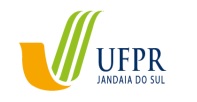 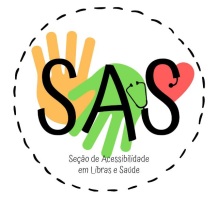 SOLICITAÇÃO DE ATENDIMENTO DE TRADUTORA/INTÉRPRETE DE LÍNGUA BRASILEIRA DE SINAIS - LIBRAS (TILS)-Setor/Unidade solicitante:_________________________________________________________-Nome da/o solicitante:____________________________________________________________-E-mail do solicitante:___________________________-Celular do solicitante: (   )_____________-Servidor docente (   )  	      Servidor técnico administrativo (   ) -Data da realização do evento: _____________________________________________________-Horário inicial: ________________________ Horário final: ______________________________-Período da realização do evento (preencher apenas quando se tratar de mais de um encontro):-Datas e horários (iniciais e finais): __________________________________________________________________________________________________________________________________-Link de acesso para as TILS: ___________________________________________________-Quantidade de pessoas surdas presentes: ___________________________________________-Finalidade do atendimento: Aula (   )	Evento (   )	     Tradução (   )	  Reunião (   )     Outra (   ) __________________Quando necessário, anexar ao e-mail o material à ser traduzido (doc, pdf, avi etc);As solicitações deverão ser encaminhadas com antecedência mínima de 5 (cinco) dias úteis;O horário de atendimento solicitado deverá ser pontualmente respeitado;Desistência da solicitação deverá ser informada com o máximo de antecedência;Assinatura da/o solicitanteENVIE ESSE FORMULÁRIO PREENCHIDO PARA OS E-MAILS:   siloe.pawe@ufpr.br e francielle.lopes@ufpr.br 